Publicado en  el 22/12/2016 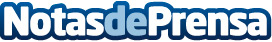 El Gobierno ha aprobado la reforma para el  Plan General de Contabilidad y el Plan Contable de PYMES Las Pequeñas y Medianas Empresas que usen el modelo abreviado del Plan General Contable verán simplificada su memoriaDatos de contacto:Nota de prensa publicada en: https://www.notasdeprensa.es/el-gobierno-ha-aprobado-la-reforma-para-el Categorias: Finanzas Recursos humanos http://www.notasdeprensa.es